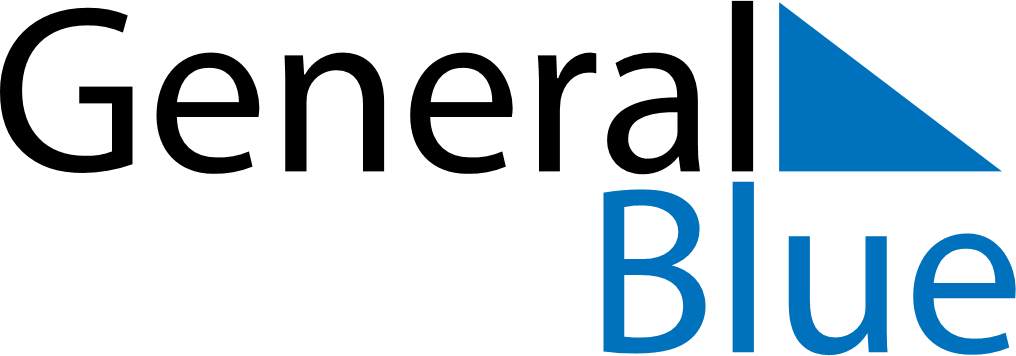 Quarter 2 of 2026RomaniaQuarter 2 of 2026RomaniaQuarter 2 of 2026RomaniaQuarter 2 of 2026RomaniaQuarter 2 of 2026RomaniaQuarter 2 of 2026RomaniaApril 2026April 2026April 2026April 2026April 2026April 2026April 2026April 2026MondayTuesdayTuesdayWednesdayThursdayFridaySaturdaySunday1234567789101112131414151617181920212122232425262728282930May 2026May 2026May 2026May 2026May 2026May 2026May 2026May 2026MondayTuesdayTuesdayWednesdayThursdayFridaySaturdaySunday123455678910111212131415161718191920212223242526262728293031June 2026June 2026June 2026June 2026June 2026June 2026June 2026June 2026MondayTuesdayTuesdayWednesdayThursdayFridaySaturdaySunday12234567899101112131415161617181920212223232425262728293030Apr 10: Good FridayApr 12: Easter SundayApr 13: Easter MondayMay 1: Labour DayMay 3: Mother’s DayMay 21: Ascension DayMay 31: PentecostJun 1: Children’s Day
Jun 1: Whit MondayJun 26: Flag Day